Об утверждении перечня товарных рынков по содействию развитию конкуренции на территории Слободо-Туринского муниципального района В соответствии с распоряжением Правительства Российской Федерации          от 17.04.2019 № 768-р «Об утверждении стандарта развития конкуренции в субъектах Российской Федерации», Указом Губернатора Свердловской области  от 29 октября 2019 года № 524-УГ «О внедрении на территории Свердловской области стандарта развития конкуренции в субъектах Российской Федерации», распоряжением  Губернатора Свердловской области от 29.11.2019 № 264-РГ «Об утверждении перечня товарных рынков для содействия развитию конкуренции в Свердловской области и Плана мероприятий («дорожной карты») по содействию развитию конкуренции в Свердловской области на период  2019-2022 годов», руководствуясь Уставом Слободо-Туринского муниципального района,ПОСТАНОВЛЯЕТ:1. Утвердить перечень товарных рынков по содействию развитию конкуренции на территории Слободо-Туринского муниципального района  (прилагается).2. Опубликовать настоящее постановление в общественно-политической газете Слободо-Туринского муниципального района «Коммунар» и разместить на официальном сайте Администрации Слободо-Туринского муниципального района в информационно-телекоммуникационной сети «Интернет» http://slturmr.ru/.3. Контроль за исполнением настоящего постановления возложить на заместителя Главы Администрации Слободо-Туринского муниципального района Казакова В.И.Глава Слободо-Туринского муниципального района 				        В.А. БедулевПриложениек постановлению АдминистрацииСлободо-Туринскогомуниципального районаот 30.12.2019 № 603   ПЕРЕЧЕНЬтоварных рынков по содействию развитию конкуренции 
на территории Слободо-Туринского муниципального района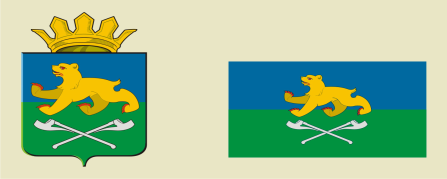 АДМИНИСТРАЦИЯ СЛОБОДО-ТУРИНСКОГОМУНИЦИПАЛЬНОГО РАЙОНАПОСТАНОВЛЕНИЕАДМИНИСТРАЦИЯ СЛОБОДО-ТУРИНСКОГОМУНИЦИПАЛЬНОГО РАЙОНАПОСТАНОВЛЕНИЕот 30.12.2019№ 603с. Туринская Слободас. Туринская СлободаНомер строкиНаименование товарного рынка Наименование ключевого показателя На 01.01.2019 (факт)Ожидаемый результатОжидаемый результатОжидаемый результатОтветственный исполнительНомер строкиНаименование товарного рынка Наименование ключевого показателя На 01.01.2019 (факт)на 01.01.2020 на 01.01.2021 на 01.01.2022 Ответственный исполнитель12345678Рынок услуг розничной торговли лекарственными препаратами, медицинскими изделиями и сопутствующими товарами доля действующих аптечных организаций частной формы собственности в общем количестве действующих аптечных организаций66,766,766,775Отдел экономики Администрации Слободо-Туринского муниципального районаРынок услуг дошкольного образованиядоля детей в возрасте от 5 до 18 лет, получающих дополнительное образование с использованием сертификата дополнительного образования, в общей численности детей, получающих дополнительное образование за счет бюджетных средств100100100100Слободо-Туринский отдел управления образованиемРынок услуг детского отдыха и оздоровленияколичество детей и подростков, получивших услуги по организации отдыха и оздоровления1520145814581458Слободо-Туринский отдел управления образованиемРынок кадастровых 
и землеустроительных работдоля организаций частной формы собственности в сфере кадастровых 
и землеустроительных работ, процентов757575100Комитет по управлению муниципальным имуществом Администрации Слободо-Туринского муниципального района Рынок оказания услуг по перевозке пассажиров автомобильным транспортом по муниципальным маршрутам регулярных перевозокдоля услуг по перевозке пассажиров автомобильным транспортом по муниципальным маршрутам регулярных перевозок, выполненных организациями частной формы собственности, процентов888888100Отдел экономики Администрации Слободо-Туринского муниципального районаРынок оказания услуг по ремонту автотранспортных средствдоля организаций частной формы собственности в сфере оказания услуг по ремонту автотранспортных средств, процентов100100100100Администрации Слободо-Туринского сельского поселенияРынок ритуальных услугдоля организаций частной формы собственности в сфере ритуальных услуг, процентов100100100100Администрации Слободо-Туринского сельского поселенияРынок услуг в сфере культурыУдельный вес мероприятий проведенных с привлечением субъектов малого и среднего предпринимательства от общего количества проведенных мероприятий10%15%20%25%Главы сельских поселений муниципального района, МКУК «ЦКР»